Dear Central Plains High School student and family:Your Central Plains High School student may be eligible to take college classes while in high school! You must complete the enrollment process in order to earn college credit for it.  Tuition and fees are due by the end of the semester.  *Requires placement score to enrollTuition and fees are due in full by December 9 and may be paid in full or in part up until that date. Questions about Barton enrollment and/or dual credit classes?  Contact Karly Little, Coordinator of Community Education, at 620-792-9294 and leave a voicemail, or email littlek@bartonccc.edu.We are happy to welcome you to Barton Community College!Sincerely,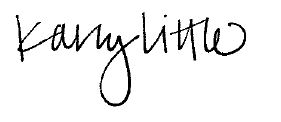 Karly LittleDirector of Early College OpportunitiesCollege Class TitleFormatCRNsCostEnglish Comp I*Mrs. Weber11295$150Public SpeakingPeter Solie11296$150College Algebra*Partnered Online11297$150Computer Concepts & ApplicationsPartnered Online11304$150General PsychologyPartnered Online11299$150Intro to SociologyPartnered Online11307$150American History to 1877Partnered Online11306$150American History 1877 – PresentPartnered Online11305$150Medical TerminologyPartnered Online11303No tuition, textbook purchase requiredOther Online ClassesOnlineVarious$75 per credit hour